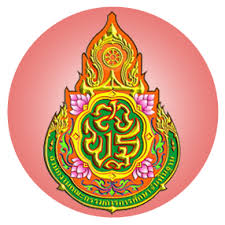 แนวทางการเบิกค่าใช้จ่ายในการฝึกอบรม                                                                                            ตามโครงการพัฒนาครูรูปแบบครบวงจร                                                                                                         ปีงบประมาณ 2561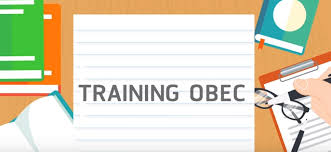 กลุ่มบริหารงานการเงินและสินทรัพย์                                                                                        สำนักงานเขตพื้นที่การศึกษาประถมศึกษาศรีสะเกษ เขต 1เอกสารหมายเลข  5 /2561	กลุ่มบริหารงานการเงินและสินทรัพย์คำนำ ตามที่สำนักงานคณะกรรมการการศึกษาขั้นพื้นฐาน ได้ดำเนินโครงการพัฒนาครูรูปแบบครบวงจร ประจำปีงบประมาณ 2561 เพื่อการพัฒนาครูแนวใหม่ โดยจัดหลักสูตรอบรมให้ครูสามารถเลือกได้ตามความต้องการ โดยครูจะได้รับงบประมาณอบรมคนละ 1 หมื่นบาทต่อปีนั้น สำนักงานเขตพื้นที่การศึกษาประถมศึกษาศรีสะเกษ เขต 1 จึงได้จัดทำเอกสารแนวทางการเบิกค่าใช้จ่ายในการฝึกอบรม ตามโครงการพัฒนาครูรูปแบบครบวงจร  ปีงบประมาณ 2561 ขึ้นเพื่อให้การดำเนินการเบิกจ่ายงบประมาณ              ของสำนักงานเขตพื้นที่การศึกษาประถมศึกษาศรีสะเกษ เขต 1  ในการให้บริการกับข้าราชการครูในสังกัดให้เป็นไปอย่าง           มีประสิทธิภาพและถูกต้องตามระเบียบกฎหมายที่กำหนด กลุ่มบริหารงานการเงินและสินทรัพย์                                                                                                                  4 พฤษภาคม  2561สารบัญความเป็นมา                                                                                                                                                ข้อมูล บุคลากรขั้นตอนการดำเนินการ                                                                                                                      แนวปฏิบัติในการเบิกจ่ายงบประมาณ                                                                                                 รายละเอียดการเบิกจ่ายงบประมาณ ภาคผนวกเอกสาร แบบฟอร์มการขอเบิกเงิน- บันทึกข้อความ เรื่อง ขออนุมัติเดินทางไปราชการ- หนังสือ  ศธ. เรื่อง ขอยืมเงิน- หนังสือ  ศธ. เรื่องขอเบิก- หนังสือ ศธ. เรื่อง ขอส่งใช้หลักฐานการยืมเงินตามสัญญายืมเงิน- สัญญายืมเงิน ( แบบ 8500 )                                                                                                                                - ใบเบิกค่าใช้จ่ายในการเดินทางไปราชการ( แบบ 8708 )                                                                                  - ใบรับรองแทนใบเสร็จรับเงิน ( แบบ บก 111 )                                                                                                        - หลักฐานการจ่ายเงินค่าใช้จ่ายในการเดินทางไปราชการ- คำสั่งโรงเรียน.....ที่../.....เรื่อง การอนุมัติให้ข้าราชการครูและบุคลากรทางการศึกษาไปราชการ - คำสั่ง สพฐ. ที่ 1356 / 2560 เรื่อง มอบอำนาจอนุมัติการเดินทางไปราชการ - คณะทำงานความเป็นมาจากการที่กระทรวงศึกษาธิการ  มีนโยบายในการปฏิรูประบบพัฒนาครู  เพื่อตอบสนองต่อการพัฒนาทรัพยากรบุคคลอย่างมีระบบและมีประสิทธิภาพ สอดคล้องกับแผนยุทธศาสตร์ชาติระยะ 20 ปี     ( พ.ศ. 2560- 2579 ) ประกอบกับนโยบายของกระทรวงศึกษาธิการ  ในการพัฒนาบุคลากรที่เชื่อมโยงกับการประเมินวิทยฐานะและการพัฒนาข้าราชการครูแนวใหม่ " โดยสำนักงานคณะกรรมการการศึกษาขั้นพื้นฐาน ได้ดำเนินโครงการพัฒนาครูรูปแบบครบวงจร ประจำปีงบประมาณ 2561 เพื่อการพัฒนาครูแนวใหม่ โดยจัดหลักสูตรอบรมให้ครูสามารถเลือกได้ตามความต้องการ โดยครูจะได้รับงบประมาณอบรมคนละ 1 หมื่นบาทต่อปีข้อมูล บุคลากรจำนวนโรงเรียน  258  โรงเรียน   เป้าหมาย ครู จำนวน  2,271  คน งบประมาณ คนละ 10,000 บาทขั้นตอนการดำเนินการสำนักงานเขตพื้นที่การศึกษา ส่งบุคลากรเข้าอบรม รับทราบนโยบายที่ สพฐ. จำนวน 2 คนนำเสนอที่ประชุม รองผอ.เขต/ ผอ.กลุ่มแจ้งแนวปฏิบัติให้บุคลากรในสถานศึกษาทุกแห่งทราบและดำเนินการจัดประชุม ชี้แจ้งแนวทางการดำเนินการเบิกจ่ายงบประมาณ  ณ. ห้องประชุมสำนักงานเขตพื้นที่การศึกษาประถมศึกษาศรีสะเกษ เขต 1 แนวปฏิบัติในการเบิกจ่ายงบประมาณการขอใช้สิทธิเบิกในงบประมาณ มี  2  กรณี1.1 กรณี การยืมเงินไปราชการ  ( อบรม )1.2 กรณีส่งเบิก  ( ไม่ได้ยืมเงิน ) โดยการสำรองจ่ายเงินไปก่อน2. การขออนุญาตไปราชการ	ข้าราชการครู ในสถานศึกษา ขออนุญาตไปราชการภายในราชอาณาจักร ผอ.สถานศึกษามีอำนาจอนุมัติ ( ตามคำสั่ง สพฐ ที่1356 / 2560 ลงวันที่ 28 สิงหาคม 2560 )รายละเอียดการเบิกจ่ายงบประมาณภาคผนวกเอกสาร แบบฟอร์มการขอเบิกเงิน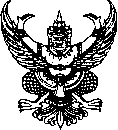 บันทึกข้อความส่วนราชการ กลุ่มสาระ                                              โรงเรียน                  ที่	วันที่เรื่อง   ขออนุมัติเดินทางไปราชการเรียน	ผู้อำนวยการโรงเรียน......................................................ตามที่ สำนักงานคณะกรรมการการศึกษาขั้นพื้นฐาน จัดโครงการพัฒนาครูรูปแบบครบวงจร ประจำปีงบประมาณ พ.ศ. 2561 และให้ผู้สนใจลงทะเบียนเพื่อเข้ารับการพัฒนาทางเว็บไซต์ http://trainning obec.go.th/login นั้น  ข้าพเจ้า.........................................................ตำแหน่ง.............................................................. พร้อมด้วย.............................................................................................................................................................มีความประสงค์ขอเข้ารับการพัฒนาหลักสูตร......................................................................................................รหัสหลักสูตร........................................รุ่นที่...................ระหว่างวันที่....................... ถึงวันที่ ...............................................................................................................ณ...............................................................................................................................................................................................                                                                              โดยใช้พาหนะ............................................................................... รายละเอียดตามเอกสารที่แนบมาพร้อมนี้ (ต้นเรื่อง/ ใบลงทะเบียน/หลักสูตร)  ข้าพเจ้าขอรับรองว่าการเดินทางไปราชการในครั้งนี้ จะเป็นประโยชน์ต่อการปฏิบัติหน้าที่ ของข้าพเจ้าโดยตรงและจะรายงานการปฏิบัติราชการให้ผู้อำนวยการโรงเรียนทราบเมื่อกลับจากราชการจึงเรียนมาเพื่อโปรดพิจารณาอนุมัติ(................................................................)  ตำแหน่งครูโรงเรียน.....................................................		อนุมัติ		ไม่อนุมัติ  เนื่องจาก...............................................................................(...........................................................................)ผู้อำนวยการโรงเรียน.....................................................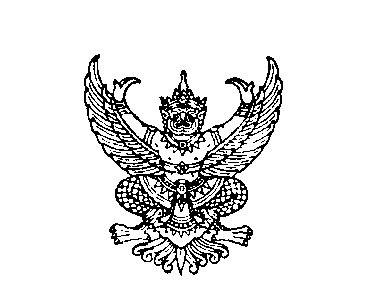 ที่ ศธ. ………………/………………..		โรงเรียน..........................................						.......................................................						...................................................เรื่องขอยืมเงินเพื่อเป็นค่าใช้จ่ายในการเดินทางไปราชการตามโครงการพัฒนาครูรูปแบบครบวงจรเรียนผู้อำนวยการสำนักงานเขตพื้นที่การศึกษาประถมศึกษาศรีสะเกษ เขต 1สิ่งที่ส่งมาด้วย	1. สัญญายืมเงิน					จำนวน  2  ฉบับ		2. ใบลงทะเบียนอบรม				จำนวน.........ฉบับ		3. รายละเอียดหลักสูตร				จำนวน.........ฉบับ		4. บันทึกขออนุมัติเดินทางไปราชการ		จำนวน.........ฉบับตามที่ สำนักงานคณะกรรมการการศึกษาขั้นพื้นฐาน  จัดอบรมตามโครงการพัฒนาครูรูปแบบครบวงจร ดังนี้1. หลักสูต................................................................................................................................. ในวันที่................................................................................. ณ............................................................................. 2. หลักสูต................................................................................................................................. ในวันที่................................................................................. ณ ............................................................................3. หลักสูต................................................................................................................................. ในวันที่................................................................................. ณ............................................................................. โรงเรียน.......................................................... ขอส่งเอกสารเพื่อยืมเงินตามโครงการดังกล่าว   จำนวน..........ราย รายละเอียดดังนี้  1. ค่าลงทะเบียน			เป็นเงิน .................................... บาท2. ค่าเช่าที่พัก			เป็นเงิน .................................... บาท3. ค่าพาหนะ			เป็นเงิน .................................... บาท				รวมเป็นเงิน .................................... บาทจึงเรียนมาเพื่อโปรดพิจารณาขอแสดงความนับถือ(………………………………………………………)ผู้อำนวยการโรงเรียน.........................................................ที่ศธ……………/………………..					โรงเรียน..........................................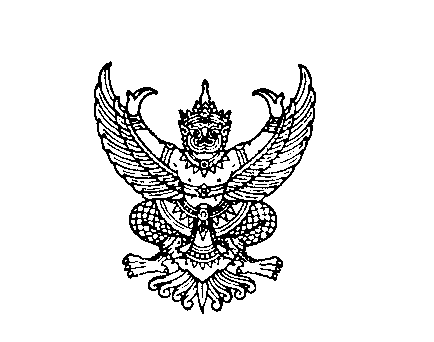 								.......................................................						...................................................เรื่องขอเบิกค่าใช้จ่ายในการเดินทางไปราชการตามโครงการพัฒนาครูรูปแบบครบวงจรเรียนผู้อำนวยการสำนักงานเขตพื้นที่การศึกษาประถมศึกษาศรีสะเกษ เขต 1สิ่งที่ส่งมาด้วย  หลักฐานประกอบการเบิกจ่าย					จำนวน.................ชุดตามที่ สำนักงานคณะกรรมการการศึกษาขั้นพื้นฐาน  จัดอบรมตามโครงการพัฒนาครูรูปแบบครบวงจร ดังนี้1. หลักสูตร................................................................................................................................. ในวันที่................................................................................. ณ............................................................................. 2. หลักสูตร................................................................................................................................. ในวันที่................................................................................. ณ ............................................................................3. หลักสูตร................................................................................................................................. ในวันที่................................................................................. ณ............................................................................. โรงเรียน.......................................................... ขอส่งเอกสารเพื่อเบิกเงินตามโครงการดังกล่าว   จำนวน..........ราย รายละเอียดดังนี้  1. ค่าลงทะเบียน			เป็นเงิน .................................... บาท2. ค่าเช่าที่พัก			เป็นเงิน .................................... บาท3. ค่าพาหนะ			เป็นเงิน .................................... บาท				รวมเป็นเงิน .................................... บาทจึงเรียนมาเพื่อโปรดพิจารณาขอแสดงความนับถือ(………………………………………………………)ผู้อำนวยการโรงเรียน..........................................................ที่ศธ………….……/………………..					โรงเรียน..........................................								.......................................................						...................................................เรื่องขอส่งใช้หลักฐานการยืมเงินตามสัญญายืมเงิน เลขที่..................................... (การเดินทางไปราชการ        ตามโครงการพัฒนาครูรูปแบบครบวงจร)เรียนผู้อำนวยการสำนักงานเขตพื้นที่การศึกษาประถมศึกษาศรีสะเกษ เขต 1อ้างถึง  สัญญายืมเงิน เลขที่............................................สิ่งที่ส่งมาด้วย  หลักฐานประกอบการส่งใช้เงินยืมราชการ				จำนวน.................ชุด     ตามสัญญายืมเงินที่อ้างถึง ข้าพเจ้า................................................................ตำแหน่ง..........................                    โรงเรียน.................................................... ได้ยืมเงินเป็นค่าใช้จ่ายในการเดินทางไปราชการ เพื่อเข้ารับการอบรมตามโครงการพัฒนาครูรูปแบบครบวงจร นั้น                   โรงเรียน.......................................................... ขอส่งเอกสารเพื่อส่งใช้สัญญายืมเงินดังกล่าว   รายละเอียดดังนี้  1. ค่าลงทะเบียน			เป็นเงิน .................................... บาท2. ค่าเช่าที่พัก			เป็นเงิน .................................... บาท3. ค่าพาหนะ			เป็นเงิน .................................... บาท4. เงินสด (ถ้ามี)			เป็นเงิน .................................... บาท				รวมเป็นเงิน .................................... บาท*จึงเรียนมาเพื่อโปรดพิจารณาขอแสดงความนับถือ(………………………………………………………)ผู้อำนวยการโรงเรียน..........................................................แบบ 8500รายการส่งใช้เงินยืมหมายเหตุ	(1)  ยื่นต่อผู้อำนวยการกองคลัง  หัวหน้ากองคลัง  หัวหน้าแผนกกองคลัง หรือตำแหน่งอื่นใด		       ที่ปฏิบัติงานเช่นเดียวกันแล้วแต่กรณีให้ระบุชื่อส่วนราชการที่จ่ายเงินยืมระบุวัตถุประสงค์ที่จะนำเงินยืมไปใช้จ่ายเสนอต่อผู้มีอำนาจอนุมัติสัญญาเงินยืมเลขที่วันที่ส่วนที่ 1.ชื่อผู้ยืมจำนวนเงินบาทแบบ 8708ใบเบิกค่าใช้จ่ายในการเดินทางไปราชการที่ทำการ				…..    วันที่เดือนพ.ศ.		เรื่อง	ขออนุมัติเบิกค่าใช้จ่ายในการเดินทางไปราชการเรียน	ผู้อำนวยการสำนักงานเขตพื้นที่การศึกษาประถมศึกษาศรีสะเกษเขต 1ตามคำสั่ง/บันทึกลงวันที่	ได้อนุมัติให้
ข้าพเจ้า			ตำแหน่ง				.โรงเรียนสังกัดสำนักงานเขตพื้นที่การศึกษาประถมศึกษาศรีสะเกษเขต 1
พร้อมด้วย		เดินทางไปราชการ ในการเข้ารับการอบรม ตามโครงการพัฒนาครูรูปแบบครบวงจร ของ สพฐ. ปีงบประมาณ 2561                     ในหลักสูตร.................................................................................................ณ.  สถานที่อบรม ( โรงแรม/หน่วยงาน. )              ชื่อ...............................................................อำเภอ .................................. จังหวัด ......................................................โดยออกเดินทางจากบ้านพักสำนักงานประเทศไทยตั้งแต่วันที่				เวลา	น.และกลับถึงบ้านพักสำนักงานประเทศไทยวันที่				เวลา	 น.รวมเวลาไปราชการครั้งนี้วันชั่วโมงข้าพเจ้าขอเบิกค่าใช้จ่ายในการเดินทางไปราชการสำหรับข้าพเจ้าคณะเดินทางดังนี้ค่าเบี้ยเลี้ยงเดินทางประเภท		จำนวนวันรวมบาทค่าเช่าที่พักประเภทจำนวนวันรวมบาทค่าพาหนะ						รวมบาทค่าใช้จ่ายอื่นรวมบาท							              รวมทั้งสิ้นบาทจำนวนเงิน (ตัวอักษร)				.ข้าพเจ้าขอรับรองว่ารายการที่กล่าวมาข้างต้นเป็นความจริงและหลักฐานการจ่ายที่ส่งมาด้วย                    จำนวนฉบับรวมทั้งจำนวนเงินที่ขอเบิกถูกต้องตามกฎหมายทุกประการลงชื่อผู้ขอรับเงิน                                                                     (				)
ตำแหน่ง					-2-ได้รับเงินค่าใช้จ่ายในการเดินทางไปราชการจำนวน	บาท(						) ไว้เป็นการถูกต้องแล้วจากเงินยืมตามสัญญาเลขที่ วันที่						หมายเหตุคำชี้แจง	1.  กรณีเดินทางไปเป็นหมู่คณะและจัดทำใบเบิกค่าใช้จ่ายรวมฉบับเดียวกันหากระยะเวลาในการเริ่มต้นและสิ้นสุดการเดินทางของแต่ละบุคคลแตกต่างกันให้แสดงรายละเอียดของวันเวลา ที่แตกต่างกันของบุคคลนั้น                             ในช่องหมายเหตุ2.  ในกรณียื่นขอเบิกค่าใช้จ่ายรายบุคคลให้ผู้ขอรับเงินเป็นผู้ลงลายมือชื่อผู้รับเงินและวัน เดือน ปี                     ที่รับเงินกรณีที่มีการยืมเงินกรณีที่มีการยืมเงินให้ระบุวันที่ที่ได้รับเงินยืม เลขที่สัญญายืมและวันที่อนุมัติเงินยืมด้วย3.  กรณีที่ยื่นขอเบิกค่าใช้จ่ายรวมเป็นหมู่คณะ  ผู้ขอรับเงินมิต้องลงลายมือชื่อในช่องผู้รับเงิน ทั้งนี้                        ให้ผู้มีสิทธิแต่ละคน ลงลายมือชื่อผู้รับเงินในหลักฐานการจ่ายเงิน  (ส่วนที่ 2)แบบ บก 111ใบรับรองแทนใบเสร็จรับเงินส่วนราชการโรงเรียน				สพป. ศรีสะเกษ เขต 1 สำนักงานคณะกรรมการการศึกษาขั้นพื้นฐาน		รวมทั้งสิ้น (ตัวอักษร) 												ข้าพเจ้า				ตำแหน่ง				โรงเรียน ..........................................................สำนักงานเขตพื้นที่การศึกษาประถมศึกษาศรีสะเกษ เขต 1                                   ขอรับรองว่ารายจ่ายข้างต้นนี้  ไม่อาจเรียกใบเสร็จรับเงินจากผู้รับได้ และข้าพเจ้าได้จ่ายไปในงานของราชการโดยแท้ลงชื่อผู้ขอรับเงิน          (				)
วันที่	................................................หลักฐานการจ่ายเงินค่าใช้จ่ายในการเดินทางไปราชการชื่อส่วนราชการ								จังหวัด			ประกอบใบเบิกค่าใช้จ่ายในการเดินทางของ				ลงวันที่เดือนพ.ศ.		จำนวนเงินรวมทั้งสิ้น (ตัวอักษร)							ตามสัญญายืมเงินเลขที่			วันที่				ลงชื่อ					ผู้จ่ายเงิน										(					)											ตำแหน่ง						วันที่							ชี้แจง   	1. ค่าเบี้ยเลี้ยงและค่าเช่าที่พักให้ระบุอัตราวันละและจำนวนวันที่ขอเบิกของแต่ละบุคคลในช่องหมายเหตุ	2. ให้ผู้มีสิทธิแต่ละคนเป็นผู้ลงลายมือชื่อผู้รับเงินและวันเดือนปีที่ได้รับเงิน  กรณีเป็นการรับจากเงินยืม  ให้ระบุวันที่ที่ได้รับเงินจากเงินยืม	3.  ผู้จ่ายเงิน หมายถึง ผู้ที่ขอยืมเงินจากทางราชการ  และจ่ายเงินยืมนั้นให้แก่ผู้เดินทางแต่ละคน  เป็นผู้ลงลายมือชื่อผู้จ่ายเงินคำสั่งโรงเรียน............................................................ที่  ............ / ............เรื่อง  การอนุมัติให้ข้าราชการครูและบุคลากรทางการศึกษาไปราชการ------------------------------------------------------เพื่อให้การปฏิบัติหน้าที่ราชการในการเข้ารับการอบรม ประชุมสัมมนา ตามโครงการพัฒนาครูรูปแบบครบวงจร  ประจำปีงบประมาณ 2561 และการปฏิบัติหน้าที่ราชการในราชอาณาจักรของข้าราชการครูและบุคลากรทางการศึกษาโรงเรียนดำเนินไปด้วยความเรียบร้อยตามระเบียบของทางราชการและบรรลุตามวัตถุประสงค์อาศัยอำนาจตามคำสั่งสำนักงานคณะกรรมการการศึกษาขั้นพื้นฐาน ที่  1365/2560                     สั่ง ณ วันที่ 28 สิงหาคม พ.ศ.2560 เรื่องมอบอำนาจอนุมัติการเดินทางไปราชการ ข้อ 5 ให้ผู้อำนวยการสถานศึกษา มีอำนาจพิจารณาอนุมัติการเดินทางไปราชการของข้าราชการ ลูกจ้าง พนักงานราชการทุกตำแหน่ง ในสถานศึกษาไปราชการภายในราชอาณาจักร นั้นโรงเรียน.......................................................................................จึงอนุมัติให้ข้าราชการครูและบุคลากรทางการศึกษาในสถานศึกษาดังรายนามต่อไปนี้1.  .......................................................... 	ตำแหน่ง  ..................................
2.  .......................................................... 	ตำแหน่ง  ..................................3.  .......................................................... 	ตำแหน่ง  ..................................4.  .......................................................... 	ตำแหน่ง  ..................................ไปปฏิบัติราชการเพื่อเข้ารับการอบรม ประชุมสัมมนา ตามโครงการพัฒนาครูรูปแบบครบวงจร  ประจำปีงบประมาณ 2561.ระหว่างวันที่  ............เดือน.............................. พ.ศ. ..................... ถึงวันที่....................เดือน  ..............................พ.ศ................................ ณ ……………………………..……….……………ผูกพันงบประมาณไม่ผูกพันงบประมาณ              อื่นๆ      ขอให้ผู้ที่ได้รับอนุมัติไปราชการปฏิบัติหน้าที่ให้บังเกิดผลประโยชน์แก่โรงเรียนและทางราชการอย่างแท้จริง  สั่ง ณ  วันที่ ..............  เดือน  ...........................  พ.ศ.  ......................  (นาย...................................................................)ผู้อำนวยการโรงเรียน......................................................  ปฏิบัติหน้าที่ราชการแทนเลขาธิการคณะกรรมการการศึกษาขั้นพื้นฐานคณะที่ปรึกษาว่าที่ร้อยตรี ทวีศักดิ์  นามศรี  	ผอ.สพป.ศรีสะเกษ เขต 1นาวสาวรุ่งอรุณ  เมธาภัทธรกุล	รองผอ.สพป.ศรีสะเกษ เขต 1นายรังสฤษธิ์  บุญรอง    		รองผอ.สพป.ศรีสะเกษ เขต 1                                                                         นายโชติ  บุญทน			รองผอ.สพป.ศรีสะเกษ เขต 1นายชานุวัติ  ศรเพชร 		รองผอ.สพป.ศรีสะเกษ เขต 1                                                                                           คณะทำงาน1  นายสุเทพศรบุญทอง	รอง ผอ.สพป.ศรีสะเกษ เขต 1	หน้าคณะทำงาน                     2. นายกษิดิศ  ช่วงไธสง	ผอ.กลุ่มบริหารงานการเงินและสินทรัพย์		คณะทำงาน                                                                  3. นายอนันต์  ถมทองทวี      นักวิชาการพัสดุชำนาญการพิเศษ          		คณะทำงาน                                                 4.นางกัญญาวีร์  พาประจงนักวิชาการการเงินและบัญชีชำนาญการ	คณะทำงาน5.นางสาวภานิชา  ศรีภิรมย์เจ้าพนักงานการเงินและบัญชีชำนาญงาน   		คณะทำงาน                  6.นางโกลัญญาอ่อนหวานเจ้าพนักงานการเงินและบัญชีชำนาญงาน  		คณะทำงาน                7.นางนุชนาถ  สอนศรีเจ้าพนักงานพัสดุชำนาญงาน                 		คณะทำงาน8.นางสุรียาพร   ทองสูบนักวิชาการเงินและบัญชีชำนาญการ		คณะทำงาน9.นางโชติกา  ยิ่งกำแหงนักวิชาการเงินและบัญชีชำนาญการ		คณะทำงาน                      10.นางเกษกนก  ศรีสารนักวิชาการการเงินและบัญชีปฏิบัติการเลขานุการคณะทำงาน          11 นางสาวกัญญณัชเทนโสภาพนักงานพิมพ์ดีด          ผู้ช่วยเลขานุการคณะทำงาน                                              12.นางสาวนงค์นาท  สาระณาเจ้าหน้าที่ธุรการผู้ช่วยเลขานุการคณะทำงาน--------------------------------หลักฐานการจ่ายเงินค่าใช้จ่ายในการเดินทางไปราชการหลักฐานการจ่ายเงินค่าใช้จ่ายในการเดินทางไปราชการชื่อส่วนราชการ								จังหวัด			ประกอบใบเบิกค่าใช้จ่ายในการเดินทางของ				ลงวันที่เดือนพ.ศ.		จำนวนเงินรวมทั้งสิ้น (ตัวอักษร)							ตามสัญญายืมเงินเลขที่			วันที่				ลงชื่อ					ผู้จ่ายเงิน										(					)											ตำแหน่ง						วันที่							ชี้แจง   	1. ค่าเบี้ยเลี้ยงและค่าเช่าที่พักให้ระบุอัตราวันละและจำนวนวันที่ขอเบิกของแต่ละบุคคลในช่องหมายเหตุ	2. ให้ผู้มีสิทธิแต่ละคนเป็นผู้ลงลายมือชื่อผู้รับเงินและวันเดือนปีที่ได้รับเงิน  กรณีเป็นการรับจากเงินยืม  ให้ระบุวันที่ที่ได้รับเงินจากเงินยืม	3.  ผู้จ่ายเงิน หมายถึง ผู้ที่ขอยืมเงินจากทางราชการ  และจ่ายเงินยืมนั้นให้แก่ผู้เดินทางแต่ละคน  เป็นผู้ลงลายมือชื่อผู้จ่ายเงินที่ค่าตอบแทนใช้สอบรายการเอกสารส่งเบิกหมายเหตุ1.ค่าลงทะเบียน การอบรมเบิกจ่ายตามที่ หลักสูตรกำหนดใบเสร็จรับเงิน(ฉบับจริง)2.ค่าที่พัก2.เบิกจ่ายตามที่พักอาศัยจริงใบเสร็จรับเงิน                  โรงแรมที่พักออกให้3ค่าพาหนะ( ให้ใช้รถประจำทางเป็นหลัก )1. ใช้รถโดยสารประจำทาง-  เครื่องบิน- รถไฟปรับอากาศ ชั้น 1- พาหนะอื่น ๆ- ให้แนบกากตั๋ว- ให้แนบกากตั๋ว- ให้เขียน แบบ บก 1113ค่าพาหนะ( ให้ใช้รถประจำทางเป็นหลัก )4.ค่าเบี้ยเลี้ยงระดับ 8 ลง มาวันละ 240 บาทระดับ 9 ขึ้นไปวันละ  270บาทกรณี1.หน่วยอบรม จัดเลี้ยงอาหารกลางวัน ให้ลดเบี้ยเลี้ยงลง 80 บาท2. กรณีเบิกค่าเช่าที่พัก ถ้าสถานที่พักจัดอาการเช้าให้                ให้ลดเบี้ยเลี้ยงลง 80 บาท3. กรณี วันเดินทางกลับ มีเวลาในการเดินทางไม่ถึง 12 ชั่วโมงขึ้นไปให้งดเบิก4. กรณี การเดินทางไปต่างจังหวัดที่ต้องขออนุญาตเดินทางไปราชการล่วงหน้า ก่อน 1 วัน ให้มีสิทธิเบิกเบี้ยเลี้ยงได้ 240 บาท ( ยกเว้น จังหวัด อุบล/สุรินทร์/ ยโสธร /ร้อยเอ็ด )เขียนรายงานเดินทางสัญญายืมเงินยื่นต่อ ผู้อำนวยการสำนักงานเขตพื้นที่การศึกษาประถมศึกษาศรีสะเกษเขต 1เลขที่   /วันครบกำหนด....................................เลขที่   /วันครบกำหนด....................................ข้าพเจ้า .......................................................ตำแหน่ง ..........................โรงเรียน..............................................สังกัดสพป.ศรีสะเกษ เขต 1สพฐ.มีความประสงค์ขอยืมเงินราชการ จาก สพป. ศรีสะเกษ เขต 1เพื่อเป็นค่าใช้จ่ายในการ เดินทางเข้ารับการพัฒนาตามโครงการพัฒนาครูรูปแบบครบวงจร ประจำปีงบประมาณ 2561  ดังรายละเอียดต่อไปนี้ข้าพเจ้า .......................................................ตำแหน่ง ..........................โรงเรียน..............................................สังกัดสพป.ศรีสะเกษ เขต 1สพฐ.มีความประสงค์ขอยืมเงินราชการ จาก สพป. ศรีสะเกษ เขต 1เพื่อเป็นค่าใช้จ่ายในการ เดินทางเข้ารับการพัฒนาตามโครงการพัฒนาครูรูปแบบครบวงจร ประจำปีงบประมาณ 2561  ดังรายละเอียดต่อไปนี้ข้าพเจ้า .......................................................ตำแหน่ง ..........................โรงเรียน..............................................สังกัดสพป.ศรีสะเกษ เขต 1สพฐ.มีความประสงค์ขอยืมเงินราชการ จาก สพป. ศรีสะเกษ เขต 1เพื่อเป็นค่าใช้จ่ายในการ เดินทางเข้ารับการพัฒนาตามโครงการพัฒนาครูรูปแบบครบวงจร ประจำปีงบประมาณ 2561  ดังรายละเอียดต่อไปนี้1.ค่าเบี้ยเลี้ยง (จำนวน วัน / วันละ/ จำนวนคน )     2.ค่าเช่าทีพัก (จำนวน วัน/ วันละ / จำนวนคน )3.ค่าพาหนะ 4.ค่าใช้จ่ายอื่น ๆ ( ค่าลงทะเบียน )ตัวอักษร............................................................................................................... ข้าพเจ้าสัญญาว่าจะปฏิบัติตามระเบียบของทางราชการทุกประการ  และจะนำใบสำคัญคู่จ่ายที่ถูกต้อง  พร้อมทั้งเงินเหลือจ่าย  (ถ้ามี)  ส่งใช้ภายในกำหนดไว้ในระเบียบการเบิกจ่ายเงินจากคลัง คือภายใน 15 วัน   นับแต่วันที่ได้รับเงินนี้  ถ้าข้าพเจ้าไม่ส่งตามกำหนด ข้าพเจ้ายินยอมให้หักเงินเดือน  ค่าจ้าง  เบี้ยหวัด  บำเหน็จ  บำนาญ  หรือเงินอื่นใดที่ข้าพเจ้าได้รับจากทางราชการชดใช้จำนวนเงินที่ยืมไปจนครบถ้วนได้ทันทีลายมือชื่อ .............................................................. วันที่ ............................................................................          (                                                  )ข้าพเจ้าสัญญาว่าจะปฏิบัติตามระเบียบของทางราชการทุกประการ  และจะนำใบสำคัญคู่จ่ายที่ถูกต้อง  พร้อมทั้งเงินเหลือจ่าย  (ถ้ามี)  ส่งใช้ภายในกำหนดไว้ในระเบียบการเบิกจ่ายเงินจากคลัง คือภายใน 15 วัน   นับแต่วันที่ได้รับเงินนี้  ถ้าข้าพเจ้าไม่ส่งตามกำหนด ข้าพเจ้ายินยอมให้หักเงินเดือน  ค่าจ้าง  เบี้ยหวัด  บำเหน็จ  บำนาญ  หรือเงินอื่นใดที่ข้าพเจ้าได้รับจากทางราชการชดใช้จำนวนเงินที่ยืมไปจนครบถ้วนได้ทันทีลายมือชื่อ .............................................................. วันที่ ............................................................................          (                                                  )ข้าพเจ้าสัญญาว่าจะปฏิบัติตามระเบียบของทางราชการทุกประการ  และจะนำใบสำคัญคู่จ่ายที่ถูกต้อง  พร้อมทั้งเงินเหลือจ่าย  (ถ้ามี)  ส่งใช้ภายในกำหนดไว้ในระเบียบการเบิกจ่ายเงินจากคลัง คือภายใน 15 วัน   นับแต่วันที่ได้รับเงินนี้  ถ้าข้าพเจ้าไม่ส่งตามกำหนด ข้าพเจ้ายินยอมให้หักเงินเดือน  ค่าจ้าง  เบี้ยหวัด  บำเหน็จ  บำนาญ  หรือเงินอื่นใดที่ข้าพเจ้าได้รับจากทางราชการชดใช้จำนวนเงินที่ยืมไปจนครบถ้วนได้ทันทีลายมือชื่อ .............................................................. วันที่ ............................................................................          (                                                  )เสนอ  ผู้อำนวยการสำนักงานเขตพื้นที่การศึกษาประถมศึกษาศรีสะเกษ เขต 1                                                                                   ได้ตรวจสอบแล้ว  เห็นสมควรอนุมัติให้ยืมเงินตามใบยืมฉบับนี้ได้  จำนวน ........................................บาทลายมือชื่อ ..............................................................................วันที่ ............................................................                                            (                                                                )คำอนุมัติอนุมัติให้ยืมเงินตามเงื่อนไขข้างต้นได้เป็นเงิน ................บาท (.........................................................................)ลายมือชื่อ ................................................................วันที่ ............................................................................(                                                                 )เสนอ  ผู้อำนวยการสำนักงานเขตพื้นที่การศึกษาประถมศึกษาศรีสะเกษ เขต 1                                                                                   ได้ตรวจสอบแล้ว  เห็นสมควรอนุมัติให้ยืมเงินตามใบยืมฉบับนี้ได้  จำนวน ........................................บาทลายมือชื่อ ..............................................................................วันที่ ............................................................                                            (                                                                )คำอนุมัติอนุมัติให้ยืมเงินตามเงื่อนไขข้างต้นได้เป็นเงิน ................บาท (.........................................................................)ลายมือชื่อ ................................................................วันที่ ............................................................................(                                                                 )เสนอ  ผู้อำนวยการสำนักงานเขตพื้นที่การศึกษาประถมศึกษาศรีสะเกษ เขต 1                                                                                   ได้ตรวจสอบแล้ว  เห็นสมควรอนุมัติให้ยืมเงินตามใบยืมฉบับนี้ได้  จำนวน ........................................บาทลายมือชื่อ ..............................................................................วันที่ ............................................................                                            (                                                                )คำอนุมัติอนุมัติให้ยืมเงินตามเงื่อนไขข้างต้นได้เป็นเงิน ................บาท (.........................................................................)ลายมือชื่อ ................................................................วันที่ ............................................................................(                                                                 )ใบรับเงินได้รับเงินยืมตาม จำนวน ...................บาท(........................................................................................................)ไปเป็นการถูกต้องแล้วลายมือชื่อ .............................................................. วันที่ ............................................................................(                                                              )ใบรับเงินได้รับเงินยืมตาม จำนวน ...................บาท(........................................................................................................)ไปเป็นการถูกต้องแล้วลายมือชื่อ .............................................................. วันที่ ............................................................................(                                                              )ใบรับเงินได้รับเงินยืมตาม จำนวน ...................บาท(........................................................................................................)ไปเป็นการถูกต้องแล้วลายมือชื่อ .............................................................. วันที่ ............................................................................(                                                              )ครั้งที่วัน เดือน ปีรายการส่งใช้รายการส่งใช้รายการส่งใช้คงค้างคงค้างลายมือชื่อผู้รับเงินใบรับเลขที่ ครั้งที่วัน เดือน ปีเงินสดหรือใบสำคัญจำนวนเงินจำนวนเงินคงค้างคงค้างลายมือชื่อผู้รับเงินใบรับเลขที่     ได้ตรวจสอบหลักฐานการเบิกจ่ายเงินที่แนบถูกต้องแล้ว  เห็นควรอนุมัติให้เบิกจ่ายลงชื่อ.               ( )ตำแหน่ง.วันที่.อนุมัติให้เบิกจ่ายลงชื่อ.                ( )ตำแหน่ง.วันที่.ลงชื่อ.ผู้รับเงิน( )ตำแหน่ง.วันที่.ลงชื่อผู้จ่ายเงิน.จ่า      ( )      ตำแหน่ง.วันที่.วัน เดือน ปีรายละเอียดรายจ่ายจำนวนเงินจำนวนเงินหมายเหตุวันที่............เดือน..............พ.ศ. 2561(เที่ยวไป )วันที่............เดือน..............พ.ศ. 2561(เที่ยวกลับ)1.ค่ารถ ........................................จากบ้านพักเลขที่ .............           หมู่ที่ .......ตำบล.........................อำเภอ...................................จังหวัด ...................................ถึง ..........................................................ไป – กลับ 2 เที่ยว ๆ ละ ............ บาท                 เป็นเงิน2.ค่ารถ ........................................จาก..................................................           ถึง .........................................................ไป – กลับ 2 เที่ยว ๆ ละ ............ บาท                 เป็นเงิน3.ค่ารถ ........................................จาก..................................................           ถึง .........................................................ไป – กลับ 2 เที่ยว ๆ ละ ............ บาท                 เป็นเงิน4.ค่ารถ ........................................จาก..................................................           ถึง .........................................................ไป – กลับ 2 เที่ยว ๆ ละ ............ บาท                 เป็นเงิน                                         ( ............................................)..............…………..…………………………....………ขอรับเพียง.................บาท(..............................................)ลงชื่อ(......................)                                                                                รวมเป็นเงิน                                                                                รวมเป็นเงินลำดับที่ชื่อ – สกุลตำแหน่งค่าใช้จ่ายค่าใช้จ่ายค่าใช้จ่ายค่าใช้จ่ายรวมลายมือชื่อผู้รับเงินวันเดือนปี           ที่รับเงินหมายเหตุลำดับที่ชื่อ – สกุลตำแหน่งค่าเบี้ยเลี้ยงค่าเช่าที่พักค่าพาหนะค่าใช้จ่ายอื่นรวมลายมือชื่อผู้รับเงินวันเดือนปี           ที่รับเงินหมายเหตุรวมเงินลำดับที่ชื่อ – สกุลตำแหน่งค่าใช้จ่ายค่าใช้จ่ายค่าใช้จ่ายค่าใช้จ่ายรวมลายมือชื่อผู้รับเงินวันเดือนปี           ที่รับเงินหมายเหตุลำดับที่ชื่อ – สกุลตำแหน่งค่าเบี้ยเลี้ยงค่าเช่าที่พักค่าพาหนะค่าใช้จ่ายอื่นรวมลายมือชื่อผู้รับเงินวันเดือนปี           ที่รับเงินหมายเหตุรวมเงิน